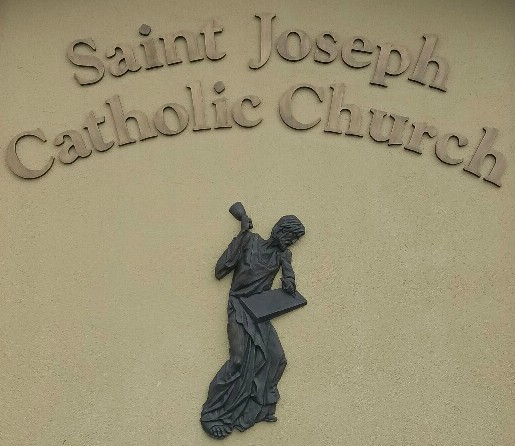 
St. Joseph Catholic Church High School Scholarshipsfor Knights of Columbus and Ladies GuildThe St. Joseph Catholic Church Knights of Columbus and Ladies Guild offers scholarships to graduating high school seniors and home school students on a competitive basis. Scholarships will be awarded based on service to St. Joseph, as well as activities and leadership in the church, school and community. The dollar amount has not been determined. Preference is given to active St. Joseph Knights of Columbus and Ladies Guild family members, as well as active church members (Mass and activities attendance).  To qualify, you must be an active member or daughter/son or dependent of a member of St. Joseph Catholic Church in Springfield, per the current church directory. You also must graduate from high school or complete home schooling in the 2023-24 academic year. Finally, you must be accepted at any 2- or 4-year college or vocational school.Return your typed and signed application to the Knights of Columbus mailbox by 10 a.m. on Sunday, March 3, 2024. Disbursement will be made upon verification of college attendance. Contact Kevin Schuster at kevin.schuster@ymail.com with questions.APPLICATION FORM
Provide the requested information and describe your involvement in the activities listed below during your high school years.  Your name, name(s) of your parents/guardians and address (please include your name on each page of the application form)?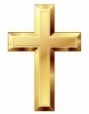 What high school do you attend? What is your email and cellphone number?What college do you plan to attend? What will be your college major?List your church activities (such as alter server, junior choir, Religious Education, Youth Group, campus life, Knights of Columbus member)?Tell us about your community activities?Detail your school activities?Include your service projects or Works of Mercy from freshman to senior years (such as fair booth, fish fry, food drive, mow church grounds, soup supper – include the number of hours for each activity)?
Describe how this scholarship will help you achieve your life’s goals as a Catholic Christian (minimum 250 words)?